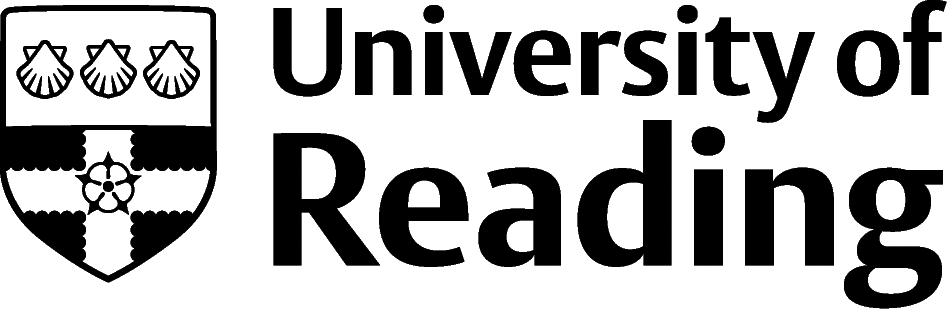 <Add School, Dept or Directorate name>Title:<name of report> for <name of committee> Author:<name and job title/office>Date:<month, year>Background<Brief background to report >Report Summary and Recommendations<Draw out the key points of the report and the recommendations to be considered here>Action Required     The Committee is asked to <indicate the action you wish the committee to take here eg, approve, note, ratify etc.> the report.